Технологическая карта урокаПланируемые результаты:Личностные:-Способствовать  развитию интереса к изучению  математике;-Формировать личностное, межличностное отношение к себе и окружающим;- Формировать умение проявлять дисциплинированность, трудолюбие и  упорство в достижении поставленной цели.Метапредметные:Регулятивные УУД:-Понимать, принимать и сохранять учебную задачу;-Осуществлять самоконтроль и самооценку.Познавательные УУД:- Ориентироваться в материале учебника и находить по заданию учителя нужную информацию, выстраивать цепочку логических рассуждений;-Развивать умение осознанно и произвольно строить речевые высказывания в устной форме.Коммуникативные УУД:- Формулировать собственное мнение, соблюдать простейшие формы речевого этикета, отвечать на вопросы учителя, участвовать в диалоге;-Формировать  умения общаться со сверстниками;Ход урокаФИО преподавателя Березина А.С.Дата16.10.2020ПредметМатематикаТип урока Изучение нового материала ТемаУмножение 6, на 6 и соответствующие случаи деленияЦель урокаформирование умения решать умножать на 6 и делить на 6Задачи- узнать информацию по теме урока, понять переработать- применить на практике.ОборудованиеПК, телевизор, технологическая карта, наглядный материал(изображение на доске), презентация.Технология проблемное обучение, игровая технологияЭтапы урока, tЭтапы урока, tВзаимодействия в образовательном процессеВзаимодействия в образовательном процессеЭтапы урока, tЭтапы урока, tДеятельность учителяДеятельность учителяДеятельность учащихсяДеятельность учащихся1. Самоопределение к деятельности1 мин1. Самоопределение к деятельности1 мин1.1. Приветствие.1.2. Настрой на работу.Отдых наш кончается,Работа начинается.
Усердно будем мы трудиться,
Чтобы чему-то научиться.Открываем тетради, записываем число, классная работа.1.1. Приветствие.1.2. Настрой на работу.Отдых наш кончается,Работа начинается.
Усердно будем мы трудиться,
Чтобы чему-то научиться.Открываем тетради, записываем число, классная работа.Приветствуют учителя.Настраиваются на работу.Открывают тетради, записывают число, классная работаПриветствуют учителя.Настраиваются на работу.Открывают тетради, записывают число, классная работа2. Устный счёт2мин2. Устный счёт2минУрок традиционно я хочу начать с устного счёта. Что вы можете сказать о числе 15?Прописываем ниже число -15-Я вам буду говорить выражения, а вы их записываете.Затем проверим.-из 42 вычесть 15-28 поделить на 7-4 умножить на 8-к 23 прибавить 6 и вычесть 5-из 20 вычесть 13 и умножить на 3- 50 поделить на 5 и умножить на 2Организует проверку.Урок традиционно я хочу начать с устного счёта. Что вы можете сказать о числе 15?Прописываем ниже число -15-Я вам буду говорить выражения, а вы их записываете.Затем проверим.-из 42 вычесть 15-28 поделить на 7-4 умножить на 8-к 23 прибавить 6 и вычесть 5-из 20 вычесть 13 и умножить на 3- 50 поделить на 5 и умножить на 2Организует проверку.Работают с устным счётомПроверяют.Работают с устным счётомПроверяют.3. Актуализация знаний5 мин3. Актуализация знаний5 минИтак, ребята, вы видите на доске выражения вам необходимо правильно расставить порядок действий и решить их.Задание 1.5*5-3*515:3*6:324: (15-5)+59-Чему учились на прошлом уроке?Итак, ребята, вы видите на доске выражения вам необходимо правильно расставить порядок действий и решить их.Задание 1.5*5-3*515:3*6:324: (15-5)+59-Чему учились на прошлом уроке?Один у доски, остальные в тетради.Один у доски, остальные в тетради.4. Постановка учебной задачи3 мин4. Постановка учебной задачи3 мин-Для того, чтобы узнать тему нашего урокаОтгадайте загадку:Отгадайте-ка, ребятки,Что за цифра- акробатка?Если на голову встанет,Ровно на три больше станет?Ребята, посмотрите на табличку в учебнике на с.41. С какого числа начинается таблица умножения?А почему?Совершенно верно!Так какова же тема нашего сегодняшнего урока?-Для того, чтобы узнать тему нашего урокаОтгадайте загадку:Отгадайте-ка, ребятки,Что за цифра- акробатка?Если на голову встанет,Ровно на три больше станет?Ребята, посмотрите на табличку в учебнике на с.41. С какого числа начинается таблица умножения?А почему?Совершенно верно!Так какова же тема нашего сегодняшнего урока?Шесть.с 6.Потому что мы знаем сколько будет 1*6, 2*6, 3*6, 4*6, 5*6Таблица умножения и деления на число 6.Шесть.с 6.Потому что мы знаем сколько будет 1*6, 2*6, 3*6, 4*6, 5*6Таблица умножения и деления на число 6.5.Работа по теме урока.10 мин5.Работа по теме урока.10 минВ табличке запишите, пожалуйста, первый столбик к себе в тетрадь.	А теперь посмотрите на 3 столбик.Давайте его решим.Посмотрите на 4 столбик. Решите его.А также есть волшебные выражения, в которых слышится рифма:6*4=246*6=366*8=48А сейчас выполняем номер 1 самостоятельно.1) Увеличь в 6 раз: 3,5,7,9,10,1;2) Уменьши в 6 раз: 12,24,48,42,60,6.Сверьте свою работу с эталоном на доске.Поднимите руку, кто не допустил ни одной ошибки.Молодцы! Остальные будьте внимательны!- прочитайте 2 задание, что необходимо сделать?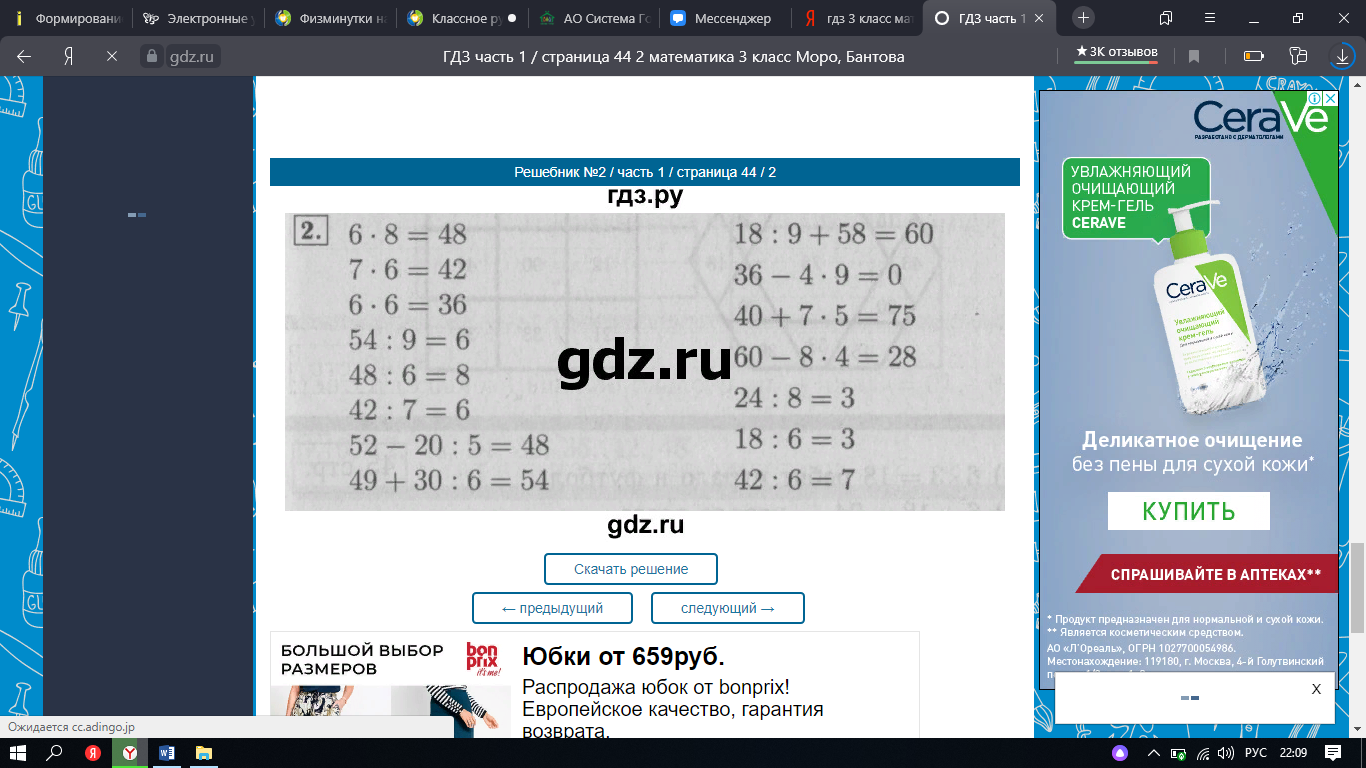 Выполняем номер 3. Вам необходимо записать выражение и найти значение частного чисел 24 и с, если с=3,4,24,1.24:3=824:4=624:24=124:1=24В табличке запишите, пожалуйста, первый столбик к себе в тетрадь.	А теперь посмотрите на 3 столбик.Давайте его решим.Посмотрите на 4 столбик. Решите его.А также есть волшебные выражения, в которых слышится рифма:6*4=246*6=366*8=48А сейчас выполняем номер 1 самостоятельно.1) Увеличь в 6 раз: 3,5,7,9,10,1;2) Уменьши в 6 раз: 12,24,48,42,60,6.Сверьте свою работу с эталоном на доске.Поднимите руку, кто не допустил ни одной ошибки.Молодцы! Остальные будьте внимательны!- прочитайте 2 задание, что необходимо сделать?Выполняем номер 3. Вам необходимо записать выражение и найти значение частного чисел 24 и с, если с=3,4,24,1.24:3=824:4=624:24=124:1=24Записывают.Решают и сразу записывают.Решают и записывают в тетрадь.Учащиеся поочереди выходят к доске, а остальные в тетради.Один ученик у доски, а остальные в тетради.Записывают.Решают и сразу записывают.Решают и записывают в тетрадь.Учащиеся поочереди выходят к доске, а остальные в тетради.Один ученик у доски, а остальные в тетради.6. Физкультминутка.1мин6. Физкультминутка.1минА теперь мы приседаем и колени разминаем Ноги до конца сгимаем1-2-3-4-5-6!А теперь мы пошагаем, выше ноги поднимаем!Походили, порезвились, и на травку опустились.А теперь мы приседаем и колени разминаем Ноги до конца сгимаем1-2-3-4-5-6!А теперь мы пошагаем, выше ноги поднимаем!Походили, порезвились, и на травку опустились.Выполняют физкультминутку.Выполняют физкультминутку.7. Продолжение работы по теме урока.14 мин7. Продолжение работы по теме урока.14 минОтгадайте загадку:Я бел, как снег,В чести у всех.Я нравлюсь вамВо вред зубам.с.46 №1.- прочитайте, скажите, что известно? Как будем выполнять?10:5=5 - 1 день3*2=6 за 3 дняОтгадайте загадку:Я бел, как снег,В чести у всех.Я нравлюсь вамВо вред зубам.с.46 №1.- прочитайте, скажите, что известно? Как будем выполнять?10:5=5 - 1 день3*2=6 за 3 дняВыполняет.Решает один у доски, остальные в тетради.Выполняет.Решает один у доски, остальные в тетради.8. Домашнее задание.1минОткрываем дневники, записываем домашнее задание.Открываем дневники, записываем домашнее задание.Открываем дневники, записываем домашнее задание.Открываем дневники, записываем домашнее задание.Записываю домашнее задание.9. Итог урока.1 минИтак, ребята, чем мы сегодня занимались на уроке.Что было интересного для вас?Что показалось трудным?Итак, ребята, чем мы сегодня занимались на уроке.Что было интересного для вас?Что показалось трудным?Отвечают.Отвечают.Отвечают.10. Рефлексия.1 минПоднимите руки те, кому урок не понравился, и кто считает, что на уроке он поработал плохо, а те, кому урок понравился, кто считает, что он хорошо поработал на уроке, похлопайте себе.(Учитель отмечает, кто сегодня хорошо поработал на уроке).Урок окончен! Все свободны.Поднимите руки те, кому урок не понравился, и кто считает, что на уроке он поработал плохо, а те, кому урок понравился, кто считает, что он хорошо поработал на уроке, похлопайте себе.(Учитель отмечает, кто сегодня хорошо поработал на уроке).Урок окончен! Все свободны.Проводят рефлексию.Проводят рефлексию.Проводят рефлексию.